Therapy Contract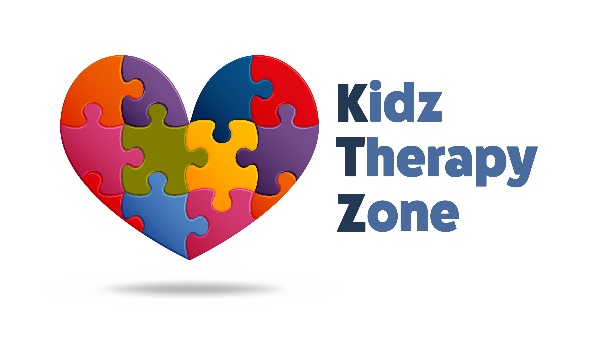 Dear Parent/Client,Thank you for entrusting us with the care of your child.  KTZ assures you that we will put forth 		maximum effort while working with your child, your family, and any other professionals 	involved in your child’s care.   In return, a level of commitment must be made on your part.  Consistent attendance in therapy is essential for the best possible outcome for your child.  Please review this treatment agreement carefully and sign at the bottom.  There are two copies of this form, one for your records and one for ours.Initials  ______		Payment for services: 	Payment is due at the time service is rendered, unless other arrangements have been made in 	advance.   Therapy may be covered by some insurance plans.   As a courtesy, we can submit 	claims to your insurance company for you or provide a receipt with the medical diagnosis and	treatment codes needed for you to submit for reimbursement.  		You WILL BE responsible for any portion of the cost that is not covered by insurance.Initials  ______We MUST be notified regarding any insurance changes, loss of insurance, reinstatement of insurance, insurance carrier changes immediately. Initials  ______Please note, that you are responsible for payment of services if insurance has been suspended/canceled/denied.Checks returned due to insufficient funds are subject to a $25 service fee. Payment is accepted in the form of cash, check, or credit card.  There is an additional 4% processing fee for credit card payments.  Initials  ______Cancellation Policy:If an absence must occur, we ask that you notify us at least 24 hours in advance so that we may make other arrangements for that time we have reserved for your child. There will be a $50.00 charge to any cancellation not made within 4 hoursThe full rate for the therapy session will be charged for No Call/No ShowsMissed treatment fees are not covered by insurance.   After 2 NCNS, your child will be taken off the schedule.After 2 weeks of not being on the schedule (vacation, illness, etc) we reserve the ____	right to offer your time slot to another family.Tardy Policy:	If you know you will be more than 5 minutes late for your appointment, it is required for you to 	contact your therapist to inform them.  If you are more than 15 minutes late, your session will be 	canceled and the $50 Cancellation charge will apply.  After 4 late arrivals, your child will be 	removed from the schedule and placed on the wait list until all other potential clients have been	assigned a therapy time slot.Initials  ______Medicaid Insurance Cancellations/Tardy Policy:As Medicaid Providers, we are not allowed to charge the parent (if child is active for Medicaid benefits) for a missed visit or late visit.  In these cases, you will be taken off the therapists’ schedule after 3 no call/no show and/or tardy visits.  If you cancel your appointment three times or more consecutively you may be taken off the schedule.Initials  ______Team Approach:As stated previously, we are a team.  That team includes you, your child, and any other professionals working with your child (i.e., teachers, caregivers, physicians, psychologists, other therapists, etc.). Your child and the therapist will work very hard during his/her therapy sessions but please be aware that we will also be providing a home program that is suited for your child and his/her specific needs.  The more consistently you are able to follow through with that home program, the faster and more efficient we will see positive changes in your child._______________________________				_________________Parent Signature					Date_______________________________				__________________KTZ Representative Signature				Date